МУНИЦИПАЛЬНОЕ БЮДЖЕТНОЕ ОБРАЗОВАТЕЛЬНОЕ УЧРЕЖДЕНИЕ ДОПОЛНИТЕЛЬНОГО ОБРАЗОВАНИЯ «ЦЕНТР ВНЕШКОЛЬНОЙ РАБОТЫ»ДОПОЛНИТЕЛЬНАЯ ОБЩЕОБРАЗОВАТЕЛЬНАЯ ПРОГРАММА«Умелые ручки»Направленность программы: художественнаяЦелевая группа: обучающиеся 10-11 летСрок реализации: – 1 годГодовое количество часов: 72 часаКоличество часов в неделю: 2 часаУровень программы: базовыйАвтор:  Амирханова Аляна Музиповна, педагог дополнительного образования МБОУ ДО «Центр внешкольной работы»с. Икшурма, 2021 г.Пояснительная запискаОсновой для разработки дополнительной общеобразовательной общеразвивающей программы художественной направленности «Умелые ручки» являются следующие нормативные документы: − Федеральный Закон от 29.12.2012 № 273-ФЗ (ред. от 31.07.2020) "Об образовании в Российской Федерации" (с изм. и доп., вступ. в силу с 01.08.2020); − Стратегия развития воспитания в Российской Федерации до 2025 года, утвержденная распоряжением Правительства РФ от 29.05.2015 г. № 996-р.; − Концепция развития дополнительного образования детей до 2020 (Распоряжение Правительства РФ от 24.04.2015 г. № 729-р); − Приказ Министерства просвещения Российской Федерации от 30.09.2020 г. №533 «О внесении изменений в порядок организации и осуществления образовательной деятельности по дополнительным общеобразовательным программам, утвержденный приказом министерства просвещения российской федерации от 09.11.2018 г. №196»; − Приказ Министерства просвещения Российской Федерации от 03.09.2019 г. № 467 «Об утверждении Целевой модели развития региональных систем дополнительного образования детей»; − Приказ Министерства просвещения Российской Федерации от 09.11.2018 г. № 196 «Об утверждении Порядка организации и осуществления образовательной деятельности по дополнительным общеобразовательным программам»;  − Приказ Министерства образования и науки Российской Федерации от 09.01.2014 г. №2 «Об утверждении Порядка применения организациями, осуществляющими образовательную деятельность, электронного обучения, дистанционных образовательных технологий при реализации образовательных программ»; − Письмо Минобрнауки России от 29.03.2016 г. № ВК-641/09  «Методические рекомендации по реализации адаптированных дополнительных общеобразовательных программ, способствующих социально-психологической реабилитации, профессиональному самоопределению детей с ограниченными возможностями здоровья, включая детей-инвалидов, с учетом их особых образовательных потребностей»; − Письмо Министерства образования и науки РФ от 18.11.2015  г. № 09-3242 «О направлении методических рекомендаций по проектированию дополнительных общеразвивающих программ (включая разноуровневые программы) разработанные Минобрнауки России совместно с ГАОУ ВО «Московский государственный педагогический университет», ФГАУ «Федеральный институт развития образования», АНО ДПО «Открытое образование».Направленность программы художественная. 
 	Актуальностью программы. Работа с разными природными и бросовыми материалами, бумагой, нитками, клеенкой имеет большое значение для всестороннего развития ребенка, способствует физическому развитию: воспитывает у детей способности к длительным физическим усилиям, тренирует и закаливает нервно-мышечный аппарат ребенка. Используемые в программе виды труда способствуют воспитанию нравственных качеств: трудолюбия, воли, дисциплинированности, желания трудится.Новизна данной образовательной программы заключается в применении современных методик преподавания; педагогических технологий в проведении занятий.Педагогическая целесообразность направлена на развитие творческого воображения, развитие мелкой моторики пальцев рук и определенных конструкторских навыков. Чередование занятий разных видов творческой деятельности дает ребенку возможность найти себя в одной из разновидностей творчества и наиболее полно реализовать свои креативные способности. Формы и методы обучения (фронтальное обучение, практические занятия); методы контроля и управления деятельностью детей (анализ результатов); средства обучения (необходимое оборудование, инструменты и материалы, доступные для детей)Адресат программы дети 10-11 лет, включая детей с ОВЗ. Сроки реализации и особенности организации образовательного процесса, программа рассчитана на 1 год, количество часов в неделю - 2, количество учебных часов по программе – 72.Формы и режим занятийПродолжительность учебного занятия в соответствии с СанПиН 2.4.4.3172-14..Основной формой организации учебного процесса являются индивидуальные и фронтальные занятия. Индивидуальная форма предполагает самостоятельную работу. В ходе индивидуальной работы предоставляется возможность самостоятельно выполнить всю деятельность от начального до конечного этапа. Это способствует лучшему усвоению материала, а также выражению индивидуальности обучающегося.В ходе фронтальной  работы предоставляется возможность выполнения однотипных заданий, что значительно экономит время на объяснение материала, способствует более быстрому и качественному выполнению задания. Фронтальная работа позволяет усовершенствовать навык и увеличить скорость при выполнении однотипных заданий.Отличительной особенностью дополнительной общеобразовательной программы является ее реализация в формате сетевого взаимодействия, что обеспечивает использование ресурсов двух организаций.Формы обучения:-  очная;         - очно – заочная, а именно, обучающиеся при небольшой скорости выполнений задания или по личному желанию могут выполнять некоторые задания самостоятельно дома;
- дистанционная, в случае ухудшения эпидемиологической ситуации,  с применением дистанционных образовательных технологий (тесты, мастер-классы, видео уроки и т.п.).При работе по данной программе используются следующие методы обучения: - словесный;- наглядный;- практический-обьяснительно-иллюстративный.
        Цель: формирование художественно-творческих способностей через обеспечение эмоционально – образного восприятия действительности, развитие эстетических чувств и представлений, образного мышления и воображения.
        Задачи:Воспитательные:- формировать общее представление об окружающем мире;- воспитывать понимание декоративно-прикладного творчества как значимой сферы человеческой жизни;- воспитывать художественно-эстетический вкус, аккуратность, трудолюбие, ответственность.Развивающие:- формировать умение планировать действие в соответствии с поставленной задачей;- формировать коммуникативные навыки;- способствовать развитию познавательного интереса и творческого мышления.Обучающие:- познакомить с различными видами декоративно-прикладного творчества;- сформировать представление о свойствах материалов (бумага, картон, ткань, природный материал);УЧЕБНЫЙ ПЛАН2.1 СОДЕРЖАНИЕ УЧЕБНОГО ПЛАНАI. Введение (1 час) 
Вводное занятие.Теория: Вводный инструктаж. Организация работы в кружке. Материалы, инструменты. Техника безопасности в работе. Декоративно-прикладное искусство в современном мире. Требования к художественному оформлению изделий.II. Изделия из природного материала (6 часов)
Теория: Времена года и погодные условия для сбора природного материала. Правила сбора. Техника безопасности в природе. Бережное отношение к природе.Практика: Прогулки по лесу и парку, сбор природного материала.Технология заготовки природного материала.Теория: Простейший способ обработки – сушка под прессом. Тепловой способ обработки. Сушка листьев, злаков, ягод и др. природного материала. Хранение природного материала.Практика: Засушивание листьев. Отбор шишек и желудей.Составление аппликации «Осенний букет».Теория: Что такое аппликация? Определение. История развития аппликации, как  декоративно-прикладного искусства. Последовательность работы.Правила наклеивания листвы.Практика:  Аппликация из природного материала.III. Панно, созданные из салфеток и кусочков рваной бумаги, пластилина, яичной скорлупы (6 часов) Теория: Знакомство с жанром живописи.Практика: Выполнение панно, из салфеток и кусочков рваной бумаги, пластилина, яичной скорлупы.IV.Объемные игрушки из бумаги (6 часов) Теория: История возникновения бумаги «Игрушка лиса»Практика: Работа с бумагой очень увлекательное и полезное занятие – развивает мелкую моторику, фантазию и творческую индивидуальность. Выполнение Игрушка «Лиса», Игрушка «Лягушонок», Игрушка – стаканчик «Зебра»   V. Игрушки из ниток (3 часа) Теория: «Какие бывают нитки?»Практика: Изготовление игрушки «Цыплёнок» из помпонов.VI. Игрушки из ваты (6 часов)Теория: «Удивительный материал – вата»Практика: Изготовление игрушки «Лебедь» из ваты, «Зайчик» из ватных шариков.VII. Игрушки из яиц (8 часов)Теория: Подготовка яиц к работе.Практика: Изготовление «Зайка», «Мышка», «Ежик», «Мои друзья»VIII. Открытки, картины, панно, сухоцветами, тканью, бумагой, трикотажными нитками (5 часов) Теория: Общие сведения о различных материалах. Знакомство со свойствами некоторых материалов.Практика: Изготовление сувенирной открытки в технике аппликации, «Панно» из цветных тканевых лоскутков.IX. Работа с бумагой и картоном (10 часов)Теория: «Из истории вырезания» и «Как появилась бумага»Практика: Выполнение симметричное вырезание, Круговая композиция, Прорезы создающие объемность, Птицы из полосок, Обрывная аппликация.X. Работа с пластилином (10 часов) Теория: Лепка. «Из истории глиняной игрушки»
Практика: Выполнение работы намазывать на основу тонкий слой пластилина, на который потом наносят отпечатки стекой или другими предметами, рисунки пластилиновыми жгутиками, элементы мозаики. Лепка животных, людей, посуды выполняется из целого куска, а не из отдельных частей. XI. Работа с разными материалами (7 часов)Теория: «Из истории мозаики»Практика: Выполнение мозаики из кусочков пластиковых трубочек «Букет», Мозаика из карандашных стружек «Животные», Мозаика из газетных комков «Козлики на лугу». КАЛЕНДАРНО-ТЕМАТИЧЕСКОЕ ПЛАНИРОВАНИЕ3. ПЛАНИРУЕМЫЕ РЕЗУЛЬТАТЫПо результату освоения, обучающиеся данной дополнительной общеразвивающей программы будут:знать: - основы лепки простых форм, будут иметь; - свойства разных пластичных материалов;уметь:- изображать с натуры и по памяти простейшие предметы (объекты) окружающего мира;- последовательно выполнять необходимые действия в процессе работы над творческой работой.Личностные универсальные учебные действияУ обучающегося будут сформированы:широкая мотивационная основа художественно-творческой деятельности, включающая социальные, учебно-познавательные и внешние мотивы;интерес к новым видам прикладного творчества, к новым способам самовыражения;устойчивый познавательный интерес к новым способам исследования технологий и материалов.    Обучающийся получит возможность для формирования:внутренней позиции обучающегося на уровне понимания необходимости творческой деятельности, как одного из средств самовыражения в социальной жизни;выраженной познавательной мотивации;устойчивого интереса к новым способам познания. Регулятивные универсальные учебные действия:Обучающийся научится:принимать и сохранять учебно-творческую задачу;учитывать выделенные в пособиях этапы работы;планировать свои действия;осуществлять итоговый и пошаговый контроль;адекватно воспринимать оценку учителя;различать способ и результат действия;Обучающийся получит возможность научиться:проявлять познавательную инициативу;самостоятельно учитывать выделенные учителем ориентиры действия в незнакомом материале; преобразовывать практическую задачу в познавательную.Коммуникативные универсальные учебные действияУчащиеся смогут:допускать существование различных точек зрения и различных вариантов выполнения поставленной творческой задачи;учитывать разные мнения, стремиться к координации при выполнении коллективных работ; формулировать собственное мнение и позицию;договариваться, приходить к общему решению;соблюдать корректность в высказываниях.Обучающийся получит возможность научиться:учитывать разные мнения и обосновывать свою позицию;с учетом целей коммуникации достаточно полно и точно передавать партнеру необходимую информацию как ориентир для построения действия;владеть монологической и диалогической формой речи;осуществлять взаимный контроль и оказывать партнерам в сотрудничестве необходимую взаимопомощь. 4. КАЛЕНДАРНЫЙ УЧЕБНЫЙ ГРАФИК5. УСЛОВИЯ РЕАЛИЗАЦИИ ПРОГРАММЫ	Для реализации программы используется следующие дидактические материалы: готовые работы к темам программы.            Материально - техническое обеспечение: кабинет, столы, стулья, ножницы, карандаши, клеящий пистолет, природный материал, клей ПВА, картон,            Кадровое обеспечение организации программы – занятия ведет педагог дополнительного образования.            При реализации программы используются словесные, наглядные и практические методы и приемы. Ввиду возрастной группы обучающихся предпочтение отдается репродуктивному методу, обучающиеся работают по образцу.6. ФОРМЫ АТТЕСТАЦИИ И ОЦЕНОЧНЫЕ МАТЕРИАЛЫДля отслеживания результативности образовательного процесса допускается использование следующих видов контроля (см. Приложение):- начальный контроль (сентябрь-октябрь);- текущий контроль (в течение всего учебного года);- промежуточный контроль (декабрь);- итоговый контроль (апрель - май).В сентябре – октябре, после набора группы и начала занятий проводится наблюдение за индивидуальными и личностными способностями обучающихся (наблюдение за качеством выполняемых заданий).В течение всего года осуществляется текущий контроль, где отдельное внимание уделяется качеству выполняемой работы и её оригинальности через оценку творческого мышления.В декабре осуществляется промежуточный контроль в форме выполнения творческого задания.Эффективность реализации программы оценивается по двум видам критерий: общему и специальному. Теоретическая подготовка.Высокий: знание материалов и их свойств, инструментов, техник выполнения задания.Средний: частичное знание материалов и их свойств, знание техник выполнение задания.Низкий: частичное знание только материалов и их свойств или техник выполнения задания.Практическая подготовка.Высокий: при выполнении задания обучающийся аккуратен, может подобрать цветовую гамму, соблюдает пропорции.Средний: при выполнении задания обучающийся аккуратен и соблюдает пропорции.Низкий: при выполнении задания обучающийся не аккуратен, не может подобрать цветовую гамму, не соблюдает пропорции.Соответствие уровня развития практических умений и навыков.Высокий: усвоены умения и навыки работа с различными материалами.Средний: затруднение в усвоении навыков с различными материалами.Низкий: не усвоил лепку  сложных форм различными способами, усвоение навыков с различными материалами.В апреле – мае осуществляется итоговый контроль в форме выставки творческих работ и  выполнении творческого задания, которое оценивается по следующим критериям: самостоятельность, композиция, аккуратность.В фонде оценочных материалов представлены задания  для проверки на входящем контроле, промежуточном и итоговом контроле, задания выбираются в зависимости от уровня на определенном этапе подготовленности обучающегося.7. МЕТОДИЧЕСКИЕ МАТЕРИАЛЫФормы и методы занятий. В процессе занятий используются различные формы занятий: традиционные, комбинированные и практические занятия; лекции, игры, праздники, конкурсы, соревнования и другие. Методы, в основе которых лежит способ организации занятия: - словесный (устное изложение, беседа, рассказ, лекция и т. д.); - наглядный (показ мультимедийных материалов, иллюстраций, наблюдение, показ (выполнение) педагогом, работа по образцу и др.); - практический (выполнение работ по инструкционным картам, схемам и др.); Методы, в основе которых лежит уровень деятельности детей: - объяснительно-иллюстративный – дети воспринимают и усваивают готовую информацию; - репродуктивный – учащиеся воспроизводят полученные знания и освоенные способы деятельности; - частично-поисковый – участие детей в коллективном поиске, решение поставленной задачи совместно с педагогом; - исследовательский – самостоятельная творческая работа учащихся. Методы, в основе которых лежит форма организации деятельности учащихся на занятиях: - фронтальный – одновременная работа со всеми учащимися; - индивидуально-фронтальный – чередование индивидуальных и фронтальных форм работы; - групповой – организация работы в группах; - индивидуальный – индивидуальное выполнение заданий, решение проблем. Требования к уровню подготовки учащихся. В процессе занятий педагог направляет творчество детей не только на создание новых идей, разработок, но и на самопознание и открытие своего "Я". При этом необходимо добиваться, чтобы и сами обучающиеся могли осознать собственные задатки и способности, поскольку это стимулирует их развитие. Тем самым они смогут осознанно развивать свои мыслительные и творческие способности. В результате обучения по данной программе предполагается, что обучающиеся получат следующие основные знания и умения: -умение планировать порядок рабочих операций, -умение постоянно контролировать свою работу, -умение пользоваться простейшими инструментами, -знание видов и свойств материала, -овладение приемами изготовления несложных поделок, -расширение кругозора в области природоведения, изобразительного искусства, литературы. В процессе освоения учебной программы предусмотрена система контроля, подведения итогов за знаниями и умениями обучающихся. Это позволяет определить эффективность обучения по программе, внести изменения в учебный процесс. Благодаря контролю дети, родители, педагог могут увидеть результаты своего труда, что создаёт хороший психологический климат в коллективе. Проверка усвоения программы производится в форме собеседования с обучающимися, а также участием в конкурсах, выставках. Итоговая проверка освоения программы осуществляется в форме итоговой выставки. Результативность работы объединения оценивается на школьных, районных, краевых , всероссийских и международных конкурсах прикладного творчества.8. СПИСОК ИСПОЛЬЗОВАННЫХ ИСТОЧНИКОВЛитература, рекомендуемая для обучающихся по данной программе:1.Лихачева Т.Г. Моя игрушка – подружка. – Ярославль: Академия развития, 2001. – 167 с2.Фименко Ф.П. Поделки из природных материалов. М.: Просвещение. 1998.Приложение ФОНД ОЦЕНОЧНЫХ МАТЕРИАЛОВКарта наблюдения практических навыков, обучающихся для начального и текущего контроляКритерии умений и навыков технологических приемов работы по программе «Умелые руки» (10-ти бальная шкала)Низкий уровень 1-3 балла Средний уровень 4-7 баллов Высокий уровень 8-10 баллов 1.Умение пользоваться инструментами.Плохо знает и путает инструменты, не умеет ими пользоваться.Знает предназначение, неуверенно держит в руках.Хорошо знает все инструменты и применяет их в работе. 2.Работа с изучаемым материалом. Умение подбирать материал для выполнения задания.Не имеет подобрать нужный материал при составлении композиций.Умеет составить композицию, но работает с помощью педагога.Умеет работать с материалом, составлять композицию. 3.Работа с материалом. Выбор сюжета. Цветовые сочетания и фактурные. Работа с клеем и прочим материалом.Не может выбрать сюжет. Грязно и неаккуратно работает с клеем.Умеет выполнить работу, но работа не всегда получается аккуратная и чистая.Умеет составить сюжет. Аккуратно работает с материалом.Не умеет самостоятельно выполнить изделие до конца.Может выполнить изделие самостоятельно, но только по образцу. Проявляет фантазию. Работает самостоятельно. Любое изделие доводит до конца.Перечень творческих заданий для проверки практических умений обучающихся на промежуточном и итоговом контролях:- Творческое задание по теме «Панно – пейзаж из кусочков рваной бумаги».Обрывная аппликация из бумаги – это один из видов выполнения аппликаций. Даная техника заключается в выкладывании кусочков рваной бумаги на основу в виде мозаики. 1. Вам необходимо сделать Панно – пейзаж из кусочков рваной бумаги  из цветной бумаги, используя картон для основы, клей, Цвета обучающиеся выбирают самостоятельно.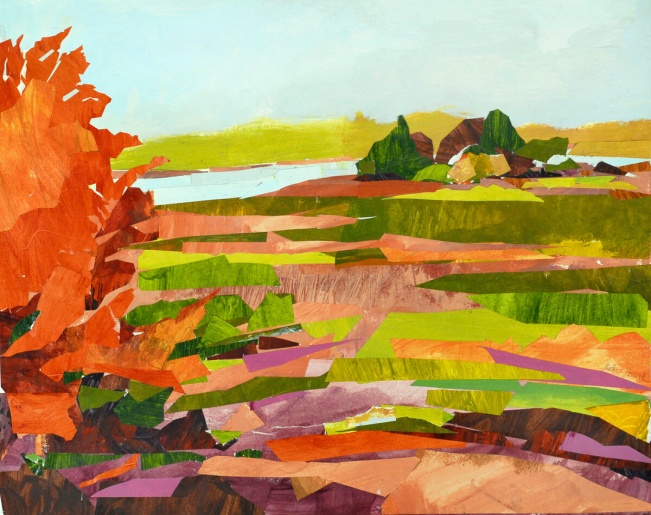 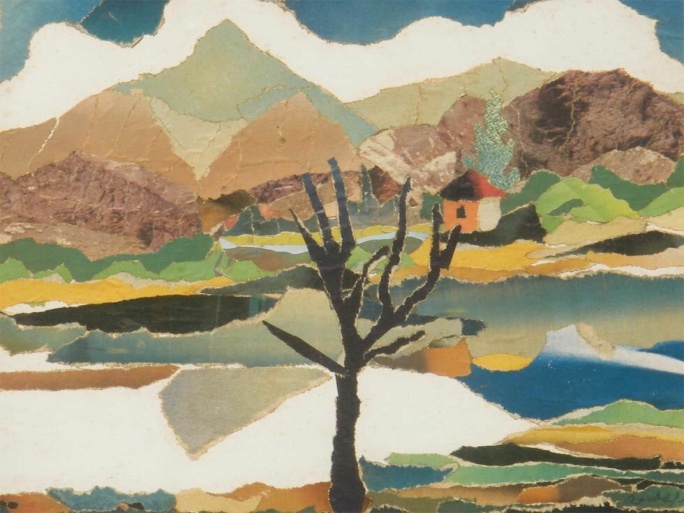 Карта наблюдения практических навыков обучающихся для итогового контроляКлюч к оцениванию:Самостоятельность:- создание творческой работы полностью самостоятельно от замысла до конечного продукта (оценивается от 8 до 10  баллов).- создание творческой работы под контролем педагога от замысла до конечного продукта (оценивается от 5 до 7  баллов).- создание творческой работы с помощью педагога от замысла до конечного продукта (оценивается от 1 до 4  баллов).Композиция:- умение выделения центра композиции и ее составляющих (оценивается от 8 до 10 баллов).- умение выделение центра композиции и её составляющих с помощью педагога (оценивается от 5 до 7 баллов).- копирование элементов и работ (оценивается от 1 до 4  баллов).Аккуратность исполнения:- высокое качество исполнения (оценивается от 8 до 10  баллов).- работа с небольшими дефектами (оценивается от 5 до 7  баллов).- работа выполнена небрежно (оценивается от 1 до 4  баллов).Результаты полученных баллов суммируются и заносятся в таблицу. Итоговая сумма баллов определяет уровень творческих способностей на конец года обучения.Высокий уровень –32 - 40 баллов.Средний уровень – 20 - 31 баллов.Низкий уровень – 4 - 19 баллов.СОГЛАСОВАНОДиректором МБОУ «Икшурминская средняя школа»_______________/Р. М. АльмаметоваУТВЕРЖДАЮИ.о.директора МБОУ ДО «Центр внешкольной работы»
_____________/Е.В.РихтерПриказ № 43 – одот «26» мая 2021годаРАССМОТРЕНОМетодическим советом  МБОУ ДО«Центр внешкольной работы»Протокол № 7 от «26»  мая 2021 годаРАССМОТРЕНОМетодическим советом  МБОУ ДО«Центр внешкольной работы»Протокол № 7 от «26»  мая 2021 годаРАССМОТРЕНОМетодическим советом  МБОУ ДО«Центр внешкольной работы»Протокол № 7 от «26»  мая 2021 года№ п\пПеречень разделов, темКоличество часовКоличество часовКоличество часовФормы аттестации/контроля№ п\пПеречень разделов, темВсегоТеорияПрактикаФормы аттестации/контроля1.Вводное занятие.11Беседа2.Изделия из природного материала .624Творческая работа3.Панно, созданные из салфеток и кусочков рваной бумаги, пластилина, яичной скорлупы624Творческая работа4.Объемные игрушки из бумаги.624Творческая работа5.Игрушки из ниток.312Творческая работа6.Игрушки из ваты.624Творческая работа7.Игрушки из яиц.844Творческая работа8.Открытки, картины, панно, апплицированные различными материалами:  сухоцветами, тканью, бумагой, трикотажными нитками.514Творческая работа9.Работа с бумагой и картоном.14113Творческая работа10.Работа с пластилином.1019Творческая работа11.Работа с разными материалами.716Творческая работаИтого:721854№ п/пПеречень разделов, темКоличество часовКоличество часовКоличество часовДатаДата№ п/пПеречень разделов, темВсегоТеорияПрактикаПланФактI.Введение11-1.1.Вводное занятие. Принятие правил работы в группе. Знакомство с целями и задачами кружка.11-01.09.20 II.Изделия из природного материала 6242.1.Экскурсия в парк.11-01.09.202.2.Что растет на грядке? Загадки об овощах. Овощные фантазии. Поделки из овощей.11-07.09.202.2.Что растет на грядке? Загадки об овощах. Овощные фантазии. Поделки из овощей.1-108.09.202.3.Экибана – искусство составления букетов. Букет из осенних листьев, ягод, цветов.1-108.09.20
2.4.Аппликация из осенних листьев. Аквариумные рыбки. Белочка.1114.09.20
2.4.Аппликация из осенних листьев. Аквариумные рыбки. Белочка.1-115.09.20III.Панно, созданные из салфеток и кусочков рваной бумаги, пластилина, яичной скорлупы6243.1.Панно – пейзаж из кусочков рваной бумаги.11-15.09.203.1.Панно – пейзаж из кусочков рваной бумаги.1-13.1.Панно – пейзаж из кусочков рваной бумаги.1-121.09.203.1.Панно – пейзаж из кусочков рваной бумаги.1-122.09.203.2.Панно – мозаика с использованием крупяных изделий.11-13.10.20
3.2.Панно – мозаика с использованием крупяных изделий.1-119.10.20IV.Объемные игрушки из бумаги. 6244.1.История возникновения бумаги. Игрушка «Лиса».11-10.11.204.1.История возникновения бумаги. Игрушка «Лиса».1-116.11.204.2.Игрушка «Лягушонок».11-17.11.204.2.Игрушка «Лягушонок».1-117.11.204.3.Игрушка – стаканчик «Зебра».1-124.11.204.3.Игрушка – стаканчик «Зебра».1-124.11.20V.Игрушки из ниток.3125.1.Какие бывают нитки? «Цыпленок»11-01.12.205.1.Какие бывают нитки? «Цыпленок»1-101.12.20«Цыпленок». Завершение работы.1-101.12.20VI.Игрушки из ваты. 6246.1.Удивительный материал – вата. «Лебедь белая плывет …» Игрушка из ваты.11-07.12.206.1.Удивительный материал – вата. «Лебедь белая плывет …» Игрушка из ваты.1-108.12.206.1.Удивительный материал – вата. «Лебедь белая плывет …» Игрушка из ваты.1-108.12.206.2.Зайчик из ватных шариков.11-15.12.206.2.Зайчик из ватных шариков.1-115.12.206.2.Зайчик из ватных шариков. Окраска изделия.1-122.12.20VII.Игрушки из яиц.8447.1.Подготовка яиц к работе. «Зайка»11-28.12.207.1.Подготовка яиц к работе. «Зайка»1-129.12.207.2.«Цыпленок». «Мышка».11-11.01.207.2.«Цыпленок». «Мышка».1-112.01.217.3.«Рыбка». «Ежик»11-18.01.217.3.«Рыбка». «Ежик»1-119.01.217.4.Береги братьев наших меньших. Коллективная работа «Мои друзья».11-25.01.217.4.Береги братьев наших меньших. Коллективная работа «Мои друзья».1-126.01.21VIII.Открытки, картины, панно, апплицированные различными материалами:  сухоцветами, тканью, бумагой, трикотажными нитками. 5148.1.Общие сведения о различных материалах. Знакомство со свойствами некоторых материалов.11-26.01.218.1.Изготовление сувенирной открытки в технике аппликации.1-101.02.218.2.Панно из цветных тканевых лоскутков. 1-108.02.218.2.Панно из цветных тканевых лоскутков. 1-109.02.218.2.Панно из цветных тканевых лоскутков. Завершение работы.1-109.02.21IX.Работа с бумагой и картоном.141139.1.Вводное занятие. «Из истории вырезывания» и «Как появилась бумага».11-15.02.219.2.Симметричное вырезывание. Гирлянда.1-116.02.219.2.Симметричное вырезывание. Гирлянда.1-116.02.21г.9.2.Круговая композиция. «Такие разные снежинки»1-101.03.219.2.Круговая композиция. «Такие разные снежинки»1-102.03.219.3.9.4.Прорезы, создающие объемность. «Ежик»1-102.03.219.3.9.4.Объемные изделия с щелевым замком. 1-109.03.219.3.9.4.Елочные игрушки.1-109.03.219.3.9.4.Елочные игрушки.1-115.03.219.5.Птицы из полосок1-116.03.219.5.Птицы из полосок1-116.03.219.6.Обрывная аппликация. Выполнение работы по теме «Лес»1-123.03.219.6.Обрывная аппликация. Выполнение работы по теме «Лес»1-129.03.219.6.Обрывная аппликация. Выполнение работы по теме «Лес»1-130.03.21X.Работа с пластилином. 101910.1.Лепка. Из истории глиняной игрушки.11-06.04.21Лепка. Из истории глиняной игрушки.1-112.04.2110.2.Лепка сложных форм различными способами. Современные игрушки из пластилина.1-113.04.2110.2.Лепка сложных форм различными способами. Современные игрушки из пластилина.1-113.04.2110.3.Интерьер комнаты. Мебель.1-119.04.2110.3.Интерьер комнаты. Мебель.1-120.04.2110.4.Аппликация на диске «Веточка»1-120.04.2110.4.Аппликация на диске «Веточка»1-126.04.2110.5.Аппликация «ЁЖ-грибник» с использованием бумаги и семечек.1-127.04.2110.5.Аппликация «ЁЖ-грибник» с использованием бумаги и семечек.1-127.04.21XI.Работа с разными материалами. 71611.1.Из истории мозаики. Мозаика из кусочков пластиковых трубочек. «Букет»11-04.05.21Из истории мозаики. Мозаика из кусочков пластиковых трубочек. «Букет»1-104.05.2111.2.Мозаика из карандашных стружек. «Животные».1-111.05.2111.2.Мозаика из карандашных стружек. «Животные».1-111.05.2111.2.Мозаика из карандашных стружек. «Животные».1-117.05.2111.3.Мозаика из газетных комков. «Козлики на лугу».1-124.05.2111.3.Мозаика из газетных комков. «Козлики на лугу».1-125.05.21Итого: 721953№ п/пГод обучения Дата начала занятийДата окончания занятийКоличество  учебных недельКоличество учебных днейКоличество учебных часовРежим занятийСроки проведения итоговой  аттестации12021-2022 уч. год01.09.2021 г.31.05.2022 г.36 уч. недель727240 минут/перерыв 10 минут/ 40 минутАпрель-май№ п/пФИОсамостоятельностькомпозицияаккуратность